ANEXO I - MODELO DE SOLICITUD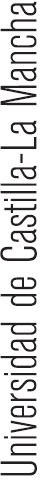 El solicitante manifiesta conocer completamente los términos de la convocatoria y declara que todo lo aquí expresado es verdadero.En Talavera de la Reina, a ____de	de 20	 Firmado:			SRA. DECANA DE LA Facultad de Ciencias de la Salud de Talavera de la Reina de la Universidad de Castilla-La ManchaFacultad de Ciencias de la Salud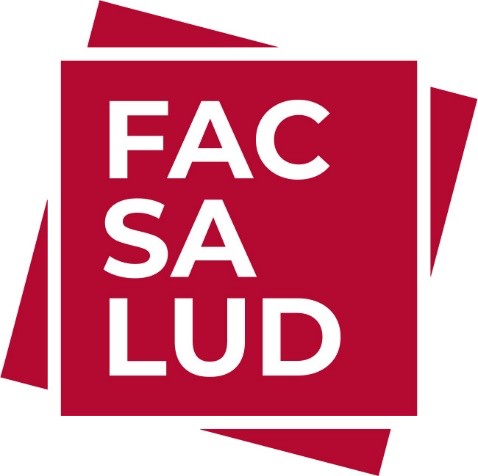 ANEXO II – CINCO APORTACIONES MÁS RELEVANTESAvda. Real Fábrica de Sedas, s/n | 45600 Talavera de la Reina | Telf.: (+34) 902 204 100[8]ANEXO III - MODELO PROYECTOANEXO IV – MEMORIA FINAL DE SEGUIMIENTO